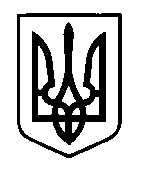 УКРАЇНАПрилуцька міська радаЧернігівська областьУправління освіти Про утворення робочої групиВідповідно до плану роботи управління освіти Прилуцької міської ради на 2018-2019 навчальний рік  у грудні поточного року на колегії управління освіти розглядатиметься питання «Про дотримання державних вимог до змісту, обсягу навчальних програм та рівня  компетентностей учнів з математики в закладах загальної середньої освіти №3,10».З метою об’єктивної підготовки до розгляду на засіданні колегії управління освіти даного питання,НАКАЗУЮ:Утворити робочу групу для підготовки питання до розгляду на колегії управління освіти у складі: Колошко О.П., головний спеціаліст управління освіти, голова робочої групи; Члени робочої групи: Клугман Д.Г. методист ММЦ, Минка Г.В., вчитель математики, керівник ММО вчителів математики.Робочій групі: Вивчити стан дотримання державних вимог до змісту, обсягу навчальних програм та рівня  компетентностей учнів з математики в закладах загальної середньої освіти №3,10 у період з 11 по 20 грудня 2018 року.  Про     наслідки вивчення доповісти на колегії управління освіти 28 грудня 2018 року.Контроль за виконанням наказу залишаю за собою.Начальник управління освіти						С.М. ВОВК      07 грудня  2018 р.НАКАЗм. Прилуки№208